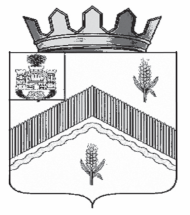 РОССИЙСКАЯ  ФЕДЕРАЦИЯОРЛОВСКАЯ    ОБЛАСТЬ АДМИНИСТРАЦИЯ ЗАЛЕГОЩЕНСКОГО РАЙОНА				              ПОСТАНОВЛЕНИЕ            20 декабря 2019 год                                                                     №  860                                                                п. ЗалегощьОб утверждении перечня муниципальных мер социальной поддержки, подлежащих включению в Единую государственную информационную системусоциального обеспечения          В соответствии с Федеральным законом от 29 декабря 2015 года № 388-03           «О внесении изменений в отдельные законодательные акты Российской Федерации в части учета и совершенствования предоставления мер социальной поддержки исходя из обязанности соблюдения принципа адресности и применения критериев нуждаемости», постановления Правительства Российской Федерации от 14 февраля 2017 года № 181 «О единой государственной системе социального обеспечения», администрация Залегощенского района                           п о с т а н о в л я е т:         1. Утвердить перечень муниципальных мер социальной поддержки, подлежащих включению в Единую государственную информационную систему социального обеспечения и ответственных за  предоставление информации согласно приложению.        2. Отделу по организационно - кадровой работе и делопроизводству      (Котова М.В.) обеспечить настройку и техническое сопровождение предоставления информации в Единую государственную информационную систему социального обеспечения.        3.  Отделу по  организационно - кадровой работе и делопроизводству      (Котова М.В.) разместить данное постановление на официальном сайте администрации Залегощенского района.       4. Контроль за выполнением  данного постановления возложить на заместителя Главы администрации Щукину О.В.            Глава района                                                                  В.Н. БрежневПриложение                                 к постановлению администрации                                Залегощенского района        от 20 декабря 2019  № 860ПЕРЕЧЕНЬмуниципальных мер социальной поддержки, подлежащих включению в Единую государственную информационную систему социального обеспечения№п/пКод и наименование меры социальной поддержки (защиты)Код и наименование меры социальной поддержки (защиты)Код и категория получателейКод и категория получателейОтветственныйисполнитель10445Ежемесячная выплата на содержание детей- сирот и детей, оставшихся без попечения родителей в семье опекуна (попечителя), приёмной семье07 00 00 34Дети сироты и  дети, оставшиеся без попечения родителейЗаведующий сектором опеки и попечительства20107Ежемесячная доплата к пенсии за выслугу лет муниципальных служащих Залегощенского района04 00 19 00Муниципальные служащие Залегощенского районаНачальник отдела бухгалтерского учёта и отчётности30448Ежемесячная денежная выплата Почётному гражданину Залегощенского района12 00 00 29Почётные граждане Залегощенского районаНачальник отдела бухгалтерского учёта и отчётности40544Выплата компенсации части родительской платы за содержание ребёнка в дошкольном образовательном учреждении Залегощенского района Орловской области07 00 00 24Родители детей, посещающих дошкольное образовательное учреждениеДиректора дошкольных учреждений50427Единовременное пособие при передаче ребёнка на воспитание в семью07 00 00 11Один из усыновителей, опекунов (попечителей), приёмных родителей                    (если дети до 7 лет)Заведующий сектором опеки и попечительства50427Единовременное пособие при передаче ребёнка на воспитание в семью07 00 00 24Один из усыновителей (если дети после 7 лет)Заведующий сектором опеки и попечительства60758Питание обучающихся в образовательных учреждениях13  03 00 01Дети, посещающие  образовательное учреждениеДиректора образовательных70446Единовременное пособие гражданам, усыновившим детей07 00 00 24Один из усыновителей (если дети до 7 лет)Заведующий сектором опеки и попечительства70446Единовременное пособие гражданам, усыновившим детей07 00 00 24Один из усыновителей (если дети после 7 лет)Заведующий сектором опеки и попечительства80816Бесплатное предоставление земельного участка в собственность07 00 00 28Семья, имеющая и воспитывающая троих и больше детей в возрасте до 18 лет, в том числе дитей, принятых под опеку (попечительство) (детей до 23 лет, обучающихся в общеобразовательных организациях, профессиональных образовательных организациях и образовательных организациях высшего образования по очной форме обучения)Начальник отдела по управлению муниципальным имуществом80816Бесплатное предоставление земельного участка в собственность07 00 00 29Родитель (усыновитель) третьего и последующего детейНачальник отдела по управлению муниципальным имуществом80816Бесплатное предоставление земельного участка в собственность12 00 00 01Герои Советского СоюзаНачальник отдела по управлению муниципальным имуществом80816Бесплатное предоставление земельного участка в собственность12 00 00 02Герои Российской ФедерацииНачальник отдела по управлению муниципальным имуществом80816Бесплатное предоставление земельного участка в собственность12 00 00 08Граждане, награждённые орденом Славы трех степенейНачальник отдела по управлению муниципальным имуществом80816Бесплатное предоставление земельного участка в собственность02 10 00 00Семья, имеющая ребёнка- инвалидаНачальник отдела по управлению муниципальным имуществом80816Бесплатное предоставление земельного участка в собственность04 00 40 00Граждане РФ, признанные вынужденными переселенцамиНачальник отдела по управлению муниципальным имуществом90806Обеспечение жильем11 06 00 00Член семьи погибшего (умершего) инвалида войны, участника Великой Отечественной войны и ветерана боевых действийНачальник отдела по экономике, предпринимательству и торговле 90806Обеспечение жильем11 06 00 02Супруга (супруг) погибшего (умершего) инвалида войны, не вступившая (не вступивший) в повторный брак;Начальник отдела по экономике, предпринимательству и торговле 90806Обеспечение жильем11 06 00 02Супруга (супруг) погибшего (умершего) участника Великой Отечественной войны, не вступившая (не вступивший) в повторный бракНачальник отдела по экономике, предпринимательству и торговле 100806Обеспечение жильем02 06 00 00Инвалид, нуждающийся в улучшении жилищных условийНачальник отдела по экономике, предпринимательству и торговле 100806Обеспечение жильем02 21 00 00Лица, проживающие совместно с инвалидом I или II группы вследствие психического заболевания и осуществляющие уход за нимНачальник отдела по экономике, предпринимательству и торговле 100806Обеспечение жильем06 00 00 12Семья, имеющая ребенка, являющегося ВИЧ-инфицированнымНачальник отдела по экономике, предпринимательству и торговле 100806Обеспечение жильем06 00 00 17Ребенок с туберкулезной интоксикациейНачальник отдела по экономике, предпринимательству и торговле 100806Обеспечение жильем14 03 00 00Дети-инвалиды в возрасте от 4 до 18 лет с недостатками психического и физического развития, имеющие отклонения в умственном развитии, нуждающиеся по состоянию здоровья в бытовом обслуживании, медицинской помощи, социальной и трудовой реабилитации, обучении и воспитании, частично или полностью утратившим способность к самообслуживаниюНачальник отдела по экономике, предпринимательству и торговле 110472Социальная выплата для приобретения (строительства) жилья07 00 00 36Молодая семьяНачальник отдела по экономике, предпринимательствуи торговле120809 Предоставление благоустроенных жилых помещений специализированного  жилищного фонда по договорам найма специализированных жилых помещений (однократно)07 00 00 32Дети-сиротыНачальник отдела по управлению муниципальным имуществом120809 Предоставление благоустроенных жилых помещений специализированного  жилищного фонда по договорам найма специализированных жилых помещений (однократно)07 00 00 33Дети, оставшиеся без попечения родителейНачальник отдела по управлению муниципальным имуществом120809 Предоставление благоустроенных жилых помещений специализированного  жилищного фонда по договорам найма специализированных жилых помещений (однократно)07 00 00 34Лица из числа детей-сирот и детей, оставшихся без попечения родителейНачальник отдела по управлению муниципальным имуществом